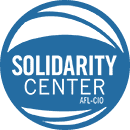 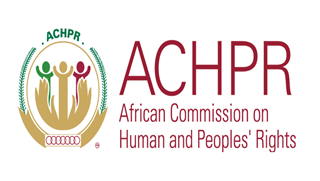 PROGRAMME WEBINAIRE SUR LE TRAVAIL DANS L'ECONOMIE INFORMELLE ET LE DROIT AU TRAVAIL EN AFRIQUEMARDI 30 MAI 2023 12h00 – 14h00 (GMT) ; 15h00 – 17h00 (EAT) ; 14h00 – 16h00 (SAT)CEREMONIE D’OUVERTURECEREMONIE D’OUVERTURECEREMONIE D’OUVERTUREHeurePREMIERE SESSION – CEREMONIE D’OUVERTUREIntervenants/Participants12h00 – 12h10Allocution d’ouverture : Honorable Commissaire Mudford Zachariah Mwandenga (Président, Groupe de travail sur les droits économiques, sociaux et culturels [WG-ECOSOC) de la CADHP (5 minutes)Mme Ziona Tanzer-Solidarty Centre for the Right to Work (5 minutes)DEUXIEME SESSION – PRESENTATION DES PANELSModérateur : Professeur Frans ViljoenDEUXIEME SESSION – PRESENTATION DES PANELSModérateur : Professeur Frans ViljoenDEUXIEME SESSION – PRESENTATION DES PANELSModérateur : Professeur Frans Viljoen12h10 – 12h25 La CADHP et le mandat du Groupe de travail sur l’ECOSOCHonoraire Commissaire Remy Lumbu (Président de la CADHP et Membre du Groupe de travail sur l’ECOSOC/ Professeur Frans Viljeon, Membre expert du Groupe de travail (15 minutes)12h25 – 12h40Le cadre africain des droits de l'homme, la jurisprudence et les instruments juridiques non contraignants et leur potentiel pour élargir la reconnaissance des droits des travailleurs dans l'économie informelle.Aminta Ossom, International Human Rights Clinic, Harvard Law School (15 minutes)12h40 – 12h55Avis de la Cour africaine sur le vagabondage et l'impact potentiel de la décriminalisation du statut économique et de la reconceptualisation de l'espace public pour les travailleurs de l'économie informelle.Teresa Marchiori, Women in the Informal Economy Globalizing and Organizing (WIEGO)(15 minutes)12h55 – 13h10Exploration des lacunes et des avancées en matière de protection sociale et de droits collectifs des travailleurs de l'économie informelle à travers une discussion sur des études de cas nationales (Ghana, Zimbabwe, Ouganda (autres exemples ?))Pamihdzai Bamu, Law Program, Women in the Informal Economy Globalizing and Organizing (WIEGO) (15 minutes)13h10 – 13h25Réglementation du travail domestique en Afrique : exclusions et angles morts. A quoi ressemblerait une approche africaine de la réglementation ?Ziona Tanzer, Solidarity Centre (15 minutes)TROIXIEME SESSION :  INTERVENTIONS/ QUESTIONS-REPONSESDISCUSSION SUR LES MEILLEURES PRATIQUES, LES DEFIS ET LA VOIE A SUIVRETROIXIEME SESSION :  INTERVENTIONS/ QUESTIONS-REPONSESDISCUSSION SUR LES MEILLEURES PRATIQUES, LES DEFIS ET LA VOIE A SUIVRETROIXIEME SESSION :  INTERVENTIONS/ QUESTIONS-REPONSESDISCUSSION SUR LES MEILLEURES PRATIQUES, LES DEFIS ET LA VOIE A SUIVRE13h25-13h35Meilleures pratiques au niveau national pour garantir le droit de travailler dans des conditions équitables et satisfaisantes, et de percevoir un salaire égal pour un travail égal et la voie à suivreINDH (10 minutes)13h35-13h45Défis dans la promulgation de lois ou de politiques reconnaissant les droits des travailleurs dans l'emploi informel et protégeant leurs droits & la voie à suivreReprésentants d’Etats (10 minutes)13h45 -13h55Discussions généralesTous les participants (10 minutes)QUATRIEME SESSION :  CLOTUREQUATRIEME SESSION :  CLOTUREQUATRIEME SESSION :  CLOTURE13h55-14h00Tracer la voie à suivreJeff Vogt, Solidarity Center (5minutes)FIN DU WEBINAIREFIN DU WEBINAIREFIN DU WEBINAIRE